БАШКОРТОСТАН  РЕСПУБЛИКАҺЫ                          СОВЕТ  СЕЛЬСКОГО     ПОСЕЛЕНИЯ 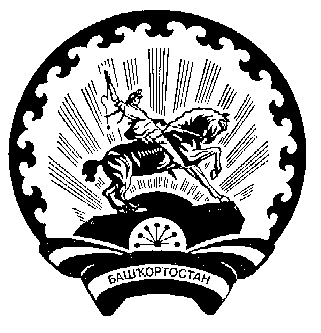 БАЛТАС  РАЙОНЫ МУНИЦИПАЛЬ                                                   НИЖНЕСИКИЯЗОВСКИЙ   СЕЛЬСОВЕТРАЙОНЫНЫҢ ТҮБӘН ҺИКЕЯЗ АУЫЛ                                             МУНИЦИПАЛЬНОГО  РАЙОНА  СОВЕТЫ   АУЫЛ        БИЛӘМӘҺЕ                                                       БАЛТАЧЕВСКИЙ   РАЙОНСОВЕТЫ                                                                                                      РЕСПУБЛИКИ    БАШКОРТОСТАН   24-ое заседание                                                              27-го созываО внесении  изменений  и дополнений в решение Совета от  28.05.2010 г.№33/95 “Об утверждении положения о бюджетном процессе в сельском поселении Нижнесикиязовский сельсовет муниципального района Балтачевский район Республики Башкортостан”.            В целях приведения Положения о бюджетном процессе в сельском поселении Нижнесикиязовский  сельсовет муниципального района Балтачевский район Республики Башкортостан в соответствие с изменениями в Бюджетный кодекс Российской Федерации, Федерального закона от 30.11.2016 года № 409-ФЗ «О внесении изменений в Бюджетный кодекс Российской Федерации и признании утратившим силу отдельных положений  законодательных актов Российской Федерации»  и протеста   прокуратуры Балтачевского района от 24.03.2017года  № 42-д-2017  на решение от 28.05.2010 г.№33/95 « Об утверждении Положения о бюджетном процессе в сельском поселении Нижнесикиязовский сельсовет    муниципального района Балтачевский район Республики Башкортостан» (с последующими изменениями) Совет Сельского поселения Нижнесикиязовский сельсовет муниципального района Балтачевский район Республики Башкортостан решил:       1. Признать утратившим силу решение Совета сельского поселения Нижнесикиязовский сельсовет МР Балтачевский район РБ  № 30/70 от 10.12.2013 года «О внесении изменений в решение Совета сельского поселения Нижнесикиязовский сельсовет МР Балтачевский район РБ от 28.05.2010г.№ 33/95 «Об утверждении Положения о бюджетном процессе в СП Нижнесикиязовский сельсовет муниципального района Балтачевский район Республики Башкортостан»2. Внести в Положение о бюджетном процессе сельского поселения Нижнесикиязовский сельсовет муниципального района Балтачевский район Республики Башкортостан    следующие изменения и дополнения: в абзац 3 статьи 23 изложить в следующей редакции:«Средства резервного фонда администрации сельского поселения Нижнесикиязовский сельсовет направляются на финансовое обеспечение непредвиденных расходов, в том числе на проведение  аварийно-восстановительных работ и иных мероприятий, связанных с ликвидацией последствий стихийных бедствий и других чрезвычайных ситуаций, а также на иные мероприятия, предусмотренные постановлением Правительства РФ от 15.02.2014 № 110 «О выделении бюджетных ассигнований из резервного фонда Правительства РФ по  предупреждению и ликвидации  чрезвычайных ситуаций и последствий стихийных бедствии».         3. Настоящее решение обнародовать на информационном стенде  администрации сельского поселения Нижнесикиязовский  сельсовет муниципального района Балтачевский район Республики Башкортостан.         4. Контроль за исполнением настоящего решения возложить на Постоянную комиссию Совета по социально-гуманитарным вопросам, бюджету, налогам , вопросам муниципальной собственности.Глава сельского поселенияНижнесикиязовский сельсовет:                                     Р.Х.Закирова№ 24/58 от 28.03.2017 года                                                                                             РЕШЕНИЕ